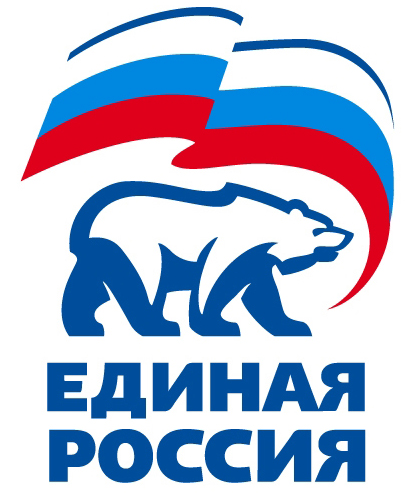  360017, Кабардино-Балкарская Республика, г. Нальчик, ул. Балкарская/Хуранова, 7/9, тел.:+7(8662)400 230, факс: +7(8662)400 230, E-mail: kbro_edinros@mail.ruРЕШЕНИЕ №3г.о. Нальчик                                                                                       29 марта 2024 годаОб утверждении форм документов, связанных с подготовкой и проведением предварительного голосования по кандидатурам для последующего выдвижения от Партии «ЕДИНАЯ РОССИЯ» кандидатами в депутаты Парламента Кабардино-Балкарской Республики седьмого созыва и порядка их заполнения	В соответствии с подпунктом 3 пункта 10 статьи 10 Положения о порядке проведения предварительного голосования по кандидатурам для последующего выдвижения от Партии «ЕДИНАЯ РОССИЯ» кандидатами в депутаты законодательных органов субъектов Российской Федерации, Кабардино-Балкарский Организационный комитет по проведению предварительного голосования по кандидатурам для последующего выдвижения от Партии «ЕДИНАЯ РОССИЯ» кандидатами в депутаты Парламента Кабардино-Балкарской Республики седьмого созыва РЕШИЛ:Утвердить обязательные и рекомендуемые формы документов, связанных с подготовкой и проведением предварительного голосования по кандидатурам для последующего выдвижения от Партии «ЕДИНАЯ РОССИЯ» кандидатами в депутаты Парламента Кабардино-Балкарской Республики седьмого созыва, согласно приложениям, представленных ЦИК Партии.Определить, что при заполнении форм документов указание на приложение к настоящему решению не воспроизводится, также могут не воспроизводиться тексты подстрочников, примечания и сноски.3.  Контроль исполнения настоящего решения возложить на Парафилова Дмитрия Валерьевича.                                                                  Председатель Организационного комитета             К.В. Коков